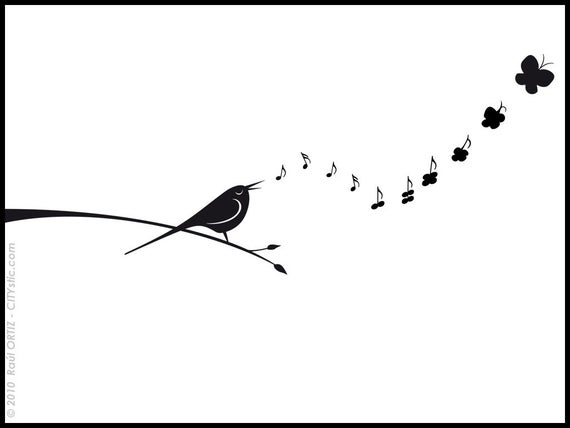 Dragi pevec in pevka.Verjamem, da poleg šolskih klopi pogrešaš tudi urice pevskega zbora. V roke vzemi zvezek za pevski zbor in prepevaj pesmice, ki smo se jih učili. Bodi ustvarjalen in poleg dodaj spremljavo s preprostimi instrumenti (ropotulje, kuhinjski lonec in kuhalnica, žlice … ). Povabi tvoje člane družine v sobo in jim pripravi »sobni nastop«. Skupaj prepevajte in zraven morda tudi zaplešite ob poznanih pomladnih pesmicah. Nauči se pesmico Trobentico in zvonček in jo dodaj ali napiši v tvoj zvezek za pevski zbor. Zelo bom vesela, če mi pošlješ sliko ali posnetek tvojih pevskih dogodivščin!	                                                                                                                                                            Lepo te pozdravljam,                                                                                                                                                                 vzgojiteljica: Špela Kuselj                                                 spela.kuselj@guest.arnes.si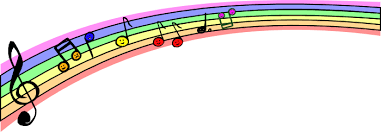 Nauči se pesmico: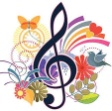                    J. Bitenc: Trobentica in zvonček https://www.youtube.com/watch?v=CIhGfpwy4LM TROBENTICA IN ZVONČEK (Janez Bitenc)TRA, RA, RA, TROBENTICA TROBI,CIN, CIN, CIN PA ZVONČEK CINGLJA.SONČECE VESELO SE SMEJE,»SEM ŽE TU!« Z NEBA ŠEPETA.Z domačimi zapoj poznani pesmici:    M. Voglar: Mali zvonček https://www.youtube.com/watch?v=H0FdAvksadU     J. Bitenc: Metuljček cekinček https://www.youtube.com/watch?v=bbSXZdc8P6o